СЪОБЩЕНИЕ ЗА ПОВЕРИТЕЛНОСТ НА ЛИЧНИТЕ ДАННИПРИ ПРИЕМАНЕ НА ЖАЛБИ, СИГНАЛИ И ПРЕДЛОЖЕНИЯ НА ГРАЖДАНИТЕДанни за администратора и за контакт с него. ОБЩИНА РАДНЕВО,  ЕИК по БУЛСТАТ 000817956, с адрес: гр. Раднево,  ул. "Митьо Станев" №1, интернет адрес: www.radnevo.acstre.com, тел. 0417/8-20-72, електронна поща: obshtina@obshtina.radnevo.net е администратор на личните данни на лицата, които обработва с цел приемане на жалби, сигнали и предложения на гражданите и тяхната обработка от администрацията на община Раднево.Данни за контакт с длъжностното лице по защита на данните.По всички въпроси свързани с обработването на Вашите лични данни и с упражняването на права, Вие може да се обърнете към определеното от община Раднево длъжностно лице по защита на данните, по Ваш избор, на някой от посочените данни за контакт: телефон: 0887986955, електронен адрес за кореспонденция: ..................@......................;За да упражните Вашите права, свързани с тази обработка на данни, Вие може да подадете своите искания, по Ваш избор по някой от посочените начини:- Като изпратите своето искане за упражняване на права на хартиен носител наадрес: гр. Раднево,  ул. "Митьо Станев" №1;- Като подадете лично своето искане за упражняване на права на адрес: гр. Раднево,  ул. "Митьо Станев" №1;- Като изпратите своето искане за упражняване на права по факс: 0417/8-22-80 или на следния адрес на електронна поща: .......................@...........................Образец на искане за упражняване на права, съгласно настоящото Съобщение за поверителност можете да намерите на следният електронен адрес: www.radnevo.acstre.com;Като администратор на лични данни, община Раднево прилага принципите за обработване на лични данни и чрез настоящото Съобщение за поверителност предоставя информация и условия за упражняването на правата на субектите на данни, съгласно чл.13 и чл.14 от Общия Регламент относно защита на данните.Обхват на съобщението за поверителност.Настоящото съобщение за поверителност на личните данни (наричано накратко „Съобщение за поверителност“) се прилага по отношение на цялата информация, съдържаща лични данни, която се съхранява или обработва по друг начин във връзка с приемането на жалби, сигнали и предложения на гражданите и тяхната обработка. Информацията може да се съдържа, както в документи на хартиен носител, така и в  електронни документи без значение дали са подписани с квалифициран електронен подпис или не.Съобщението за поверителност може да се актуализира периодично. При актуализация, адресатите му ще бъдат уведомявани своевременно. Цел на съобщението за поверителност.С настоящото съобщение  за поверителност се предоставя информация на заинтересованите лица относно целите, основанията и начините на обработка на лични данни, събрани при подаване и обработка на жалби, сигнали и предложения на гражданите, както и за възможностите на физическите лица за упражняване на контрол върху тази обработка съгласно изискванията на европейското и националното законодателство за защита на личните данни. Адресати на съобщението за поверителност /За кого е предназначено/.Настоящото Съобщение за поверителност е предназначено за всички лица, чиито лични данни се обработват във връзка с подадени от тях жалби, сигнали и предложения до община РадневоКатегории лични данни, които се обработват от Община Раднево във връзка с подадени жалби, сигнали и предложения.Видовете идентифициращи лични данни, които се обработват във връзка с подаване на жалби, сигнали и предложения в зависимост от избрания начин за подаване са: На хартиен носител в Център за услуги и информация на гражданите: три имена, адрес за кореспонденция, електронна поща;На електронен носител по електронна поща:obshtina@radnevo.net ; mnenia@obshtina.radnevo.net - три имена, адрес за кореспонденция, електронна поща;На електронен носител чрез интернет страницата на общината чрез формата за обратна връзка и изпращане на съобщения: имена и електронна поща;На телефон за приемане на сигнали чрез интернет страницата на общината на телефонна линия „Free Call”: три имена, адрес за кореспонденция, електронна поща;По принцип сигналите и предложенията могат да бъдат анонимни. Предоставянето на личните данни в посочения обем е задължително в случаите когато се извършва регистрация на електронните платформи или лицето иска да получи обратна информация. В отделни случаи непредставянето на данните може да доведе до невъзможност за обработка на жалбата, искането или предложението, поради необходимост от допълнителна информация.Правно основание на обработката на личните данни.Основанието за обработката на данните, които се получават и създават при подаване на жалби, сигнали и предложения е изпълнение на законово задължение. Цели, за които се обработват данните.Община Раднево обработва личните данни на лицата, които подават жалби, сигнали и предложения за постигане на следните цели: за усъвършенстване на организацията и дейността на кмета, Общинския съвет и Общинската администрация;за констатиране и решаване на въпроси в рамките на компетентността на органите на местното самоуправление;за превенция срещу или разследване на лошо управление на държавно или общинско имущество;за недопускане или разследване на незаконосъобразни или нецелесъобразни действия или бездействия на органите на местното самоуправление и длъжностни лица.Източници на лични данни.Личните данни, които се обработват, се предоставят от физическото лице при подаване на жалбата, сигнала или предложението. Съхранение на личните данни. Община Раднево запазва личните данни само за толкова време, колкото е необходимо, за да се постигнат целите, за които са били събрани, включително предвид приложимия законов срок. Всички лични данните получени във връзка с подадени жалби, сигнали и предложения се съхраняват за срок от 5 години. Община Раднево е приела и прилага Вътрешни правила /Политика/ за съхранение  и унищожаване на лични данни, която се спазва от всички служители на администрацията.Предаване на лични данни.За целите, изброени по-горе, община Раднево не предава получените лични данни на трети лица, освен при препращане на сигнала по компетентност.  Не се извършва предаване на личните данни в трети страни или на международни организации.Автоматизирано вземане на решения и профилиране.Община Раднево не използва данните получени във връзка с подаване на жалби, сигнали и предложения за автоматизирано вземане на решения посредством компютърни алгоритми, заменящи човешката преценка, включително чрез извършване на профилиране. Сигурност на личните данни.Община Раднево предприема физически, технически и организационни мерки  за сигурност, предназначени да защитят личните данни от загуба, злоупотреба, промяна, унищожаване или повреда, съгласно изискванията на европейското и  националното законодателство. Осигурените мерки са описани в Технически и организационни мерки  за защита на личните данни.Община Раднево е приела и прилага Процедура за действие при нарушаване на сигурността на личните данни, която спазва стриктно в случай на необходимост.Права на субектите на данни.При обработката на лични данни във връзка с получаването и разглеждането на жалби, сигнали и предложения, Община Раднево добросъвестно прилага законоустановените правила за  упражняване правата на субектите на данни. За тази цел Община Раднево е приела и прилага Процедура за упражняване на права на субектите на данни. По отношение на извършваните процеси на обработка на личните данни, физическите лица имат възможност да реализират следните свои права:право на достъп до личните данни, които се обработват от администратора;право на коригиране, когато личните данни са непълни или неточни;право на изтриване /“право да бъдеш забравен“/, което е приложимо само в следните случаи: личните данни повече не са необходими за целите, за които са обработвани, личните данни са обработвани незаконосъобразно или с отпаднало правно основание, изтриването е необходимо за спазването на правно задължение по правото на Съюза или правото на държава членка, което се прилага спрямо администратора, оттеглено съгласие и други;право на ограничаване на обработката на личните данни само до съхранение, когато: точността на личните данни е оспорена, обработката е незаконна, но субектът на данните възразява срещу изтриването на личните данни или за установяването, упражняването или защитата на правни претенции;За упражняването на тези права, както и въпроси или притеснения относно обработката на Вашите личните данни, с изключение на правото на жалба, е необходимо да се свържете с Длъжностното лице по защита на данните по един от посочените по-горе начини за връзка, което ще Ви предостави подробна информация за процедурите за упражняване на права от субекта на данните.Също така, в искането си за упражняване на права следва да посочите своите три имена и адрес, с цел идентифицирането Ви като субект на данните, като в случай на необходимост администрацията на Община Раднево може да поиска допълнително данни, както и доказателства за самоличност. Посочете в какво се изразява Вашето искане. Посочете адреса за кореспонденция с Вас /физически адрес, електронен адрес /, съгласно предпочитаната форма за комуникация.Отговор ще бъде предоставян при спазване на приложимите срокове – до 1 календарен месец от получаване на искането, като срокът може да бъде удължен с още два месеца, като се взема предвид сложността и броя на исканията. В случай на удължаване, се уведомява субектът на данните и се посочват причините, които налагат удължаването.Право на жалба до Комисията за защита на личните данни или до съда.Ако считате, че обработката на лични данни във връзка с подаване на жалби, сигнали и предложения до община Раднево е незаконосъобразна или нарушава правата Ви, Вие може да подадете жалба до Комисията за защита на личните данни, с  адрес: гр. София 1592, бул. „Проф. Цветан Лазаров” № 2, с електронен адрес: https://www.cpdp.bg/ или до съответния административен съд по общите правила за подсъдност.  ОБЩИНА РАДНЕВО6260 Раднево, ул. "Митьо Станев" №1, тел.: 0417/8-20-72, факс: 0417/8-22-80, е-  mail: obshtina@obshtina.radnevo.net,  www.radnevo.acstre.com    GDPR  ПОЛИТИКА ЗА ЗАЩИТА НА ЛИЧНИТЕ ДАННИ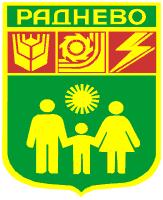 